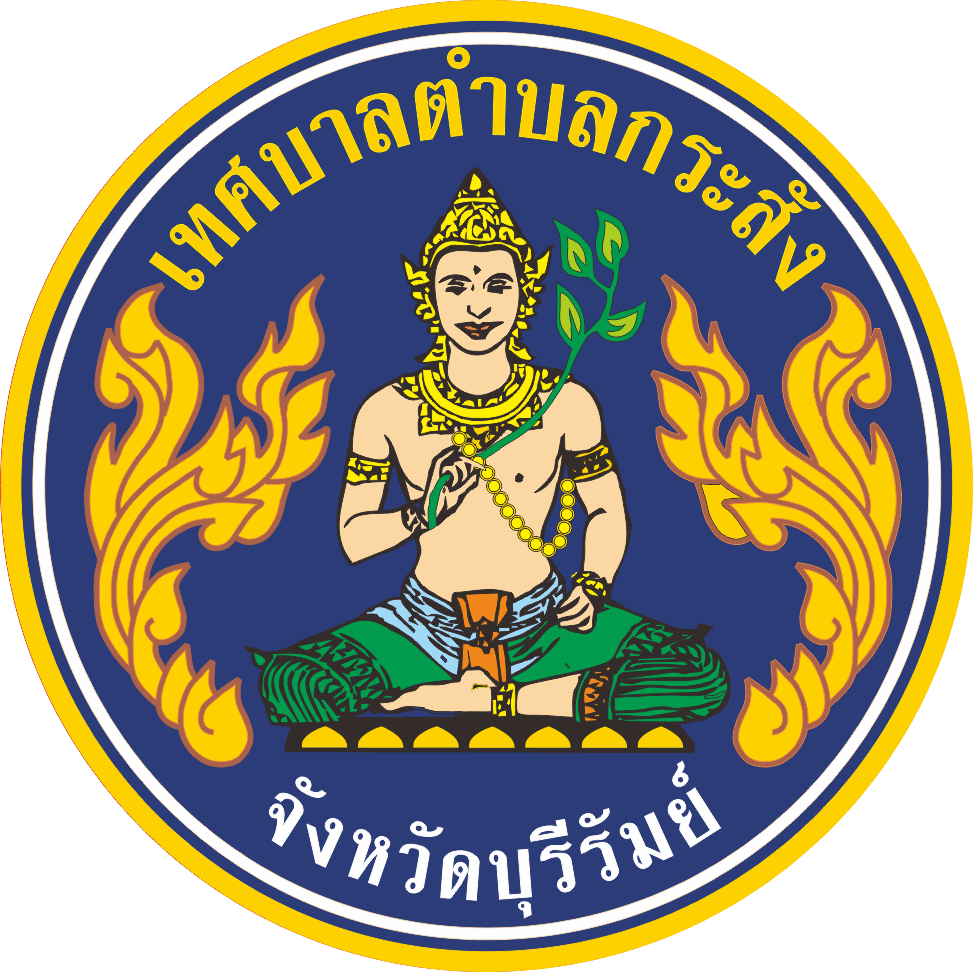 รายงานผลตามแผนบริหารจัดการความเสี่ยงประจำปีงบประมาณ พ.ศ. 2564(รอบ 6 เดือน)เทศบาลตำบลกระสัง  อำเภอกระสัง   จังหวัดบุรีรัมย์แผนการบริหารจัดการความเสี่ยงเป็นหนึ่งในเครื่องมือที่เทศบาลตำบลกระสัง จัดทำตามพระราชบัญญัติวินัยการเงินการคลังของรัฐ พ.ศ. 2561 มาตรา 79 ให้หน่วยงานของรัฐจัดให้มีการตรวจสอบภายใน การควบคุมภายในและการบริหารจัดการความเสี่ยง ให้ถือปฏิบัติตามมาตรฐานและหลักเกณฑ์ที่กระทรวงการคลังกำหนด และหนังสือกระทรวงการคลัง ที่ กค 0409.4/ว23 ลงวันที่ 19 มีนาคม 2562 หลักเกณฑ์กระทรวงการคลังว่าด้วยมาตรฐานและหลักเกณฑ์ปฏิบัติการบริหารจัดการความเสี่ยงสำหรับหน่วยงานของรัฐ พ.ศ. 2562 แผนบริหารจัดการความเสี่ยงเป็นเครื่องมือบริหารองค์กรที่มีความสำคัญและนำมาใช้อย่างแพร่หลายในการบริหารจัดการสถานการณ์ที่มีความไม่แน่นอนและส่งผลกระทบต่อการดำเนินงานขององค์กรและเป็นแนวทางในการจัดการความเสี่ยง เพื่อให้ผลกระทบที่เกิดขึ้นต่อการดำเนินการขององค์กรลดลงจนอยู่ในระดับที่ยอมรับได้ นอกจากนี้ยังถือเป็นโอกาสในการสร้างสรรค์มูลค่าเพิ่มให้แก่องค์กรด้วย การพัฒนากระบวนการทางานให้มีประสิทธิภาพและประสิทธิผลเพิ่มมากขึ้นอีกด้วยเทศบาลตำบลกระสัง  เล็งเห็นประโยชน์ของการบริหารจัดการความเสี่ยงดังกล่าวจึงได้จัดให้มีการจัดทำแผนบริหารความเสี่ยง เพื่อเป็นกรอบขั้นตอนการดำเนินงานที่มาตรฐานและเป็นไปตามหลักวิชาการ กรอบการบริหารความเสี่ยง ตามแนวทาง The Committee of Sponsoring Organizations of the Treadway Commission (COSO) ซึ่งเป็นมาตรฐานการบริหารจัดการความเสี่ยงสำหรับหน่วยงานของรัฐที่กระทรวงการคลังกำหนด อันจะช่วยเสริมสร้างศักยภาพในจัดบริการสาธารณะตามอำนาจหน้าที่ให้แก่ประชาชนในพื้นที่และบริหารของเทศบาลตำบลกระสัง ให้เป็นประโยชน์สูงสุดท้ายที่สุดนี้ แผนบริหารจัดการความเสี่ยงฉบับนี้ จัดทำขึ้นเพื่อเป็นเครื่องมือในการสื่อสารและสร้างความเข้าใจในขั้นตอนการบริหารความเสี่ยงระดับองค์กรแก่ผู้บริหารและบุคลากรของเทศบาลตำบลกระสัง รวมทั้งใช้เป็นเครื่องมือในการติดตามการดำเนินงานตามมาตรการลดความเสี่ยงเพื่อนำไปสู่การบรรลุผลตามแผนบริหารความเสี่ยงขององค์กรอย่างเป็นรูปธรรมต่อไปเทศบาลตำบลกระสังอำเภอกระสัง  จังหวัดบุรีรัมย์เรื่อง	 										หน้าบทที่ 1  บทนำ ๑.๑ หลักการและเหตุผล								๑๑.๒ วัตถุประสงค์ของแผนบริหารจัดการความเสี่ยง					1๑.๓ เป้าหมาย									21.4 ประโยชน์ของการบริหารจัดการความเสี่ยง					21.5 ความหมายและคำจำกัดความของการบริหารความเสียง				3บทที่ 2  ข้อมูลทั่วไปเกี่ยวกับการบริหารความเสี่ยง๒.๑ วัตถุประสงค์ของแผนบริหารจัดการความเสี่ยง					42.2 ลักษณะงานที่ต้องมีการบริหารความเสี่ยง					42.3 การวิเคราะห์ระดับความเสี่ยง							5-112.4 แผนบริหารจัดการความเสี่ยง							12-19บทที่ 3  รายงานผลการบริหารความเสี่ยง							20-27บทที่ 4  บทสรุป ข้อเสนอแนะสำหรับผู้บริหาร						28-29*************************************************1.1 หลักการและเหตุผลการบริหารความเสี่ยงเป็นเครื่องมือทางกลยุทธ์ที่สำคัญตามหลักการกำกับดูแลกิจการที่ดีที่จะช่วยให้การบริหารงานและการตัดสินใจด้านต่างๆ อาทิ การวางแผน  การกำหนดกลยุทธ์ การติดตามควบคุม และประเมินผลการปฏิบัติงาน ตลอดจนการใช้ทรัพยากรต่างๆ อย่างเหมาะสม มีประสิทธิภาพมากขึ้นและลดการสูญเสียและโอกาสที่ทำให้เกิดความเสียหายแก่องค์กรภายใต้สภาวะการดำเนินงานของทุกๆ องค์กรล้วนแต่มีความเสี่ยง ซึ่งเป็นความไม่แน่นอนที่อาจจะส่งผลกระทบต่อการดำเนินงานหรือเป้าหมายขอองค์กร จึงจำเป็นต้องมีการจัดการความเสี่ยงเหล่านั้นอย่างเป็นระบบ โดยการระบุความเสี่ยงว่ามีปัจจัยเสี่ยงใดบ้างที่กระทบต่อการดำเนินงานหรือเป้าหมายขององค์กร วิเคราะห์ความเสี่ยงจากโอกาสและผลกระทบที่เกิดขึ้น จัดลำดับความสำคัญของความเสี่ยง กำหนดแนวทางในการจัดการความเสี่ยง และต้องคำนึงถึงความคุ้มค่าในการจัดการความเสี่ยงอย่างเหมาะสมนอกจากนี้ ตามพระราชบัญญัติวินัยการเงินการคลังของรัฐ พ.ศ. 2561 มาตรา 79 “ได้กำหนดให้หน่วยงานของรัฐจัดให้มีการตรวจสอบภายใน การควบคุมภายในและการบริหารจัดการความเสี่ยง โดยให้ถือปฏิบัติตามมาตรฐานและหลักเกณฑ์ที่กระทรวงการคลังกำหนด” ประกอบกับหนังสือกระทรวงการคลัง        ที่ กค 0409.4/ว23  ลงวันที่ 19 มีนาคม 2562 เรื่อง หลักเกณฑ์กระทรวงการคลังว่าด้วยมาตรฐานและหลักเกณฑ์ปฏิบัติการบริหารจัดการความเสี่ยงสำหรับหน่วยงานของรัฐ พ.ศ. 2562 ดังนั้น เทศบาลตำบลกระสัง จึงแต่งตั้งคณะทำงานผู้รับผิดชอบการบริหารจัดการความเสี่ยง ประจำปีงบประมาณ พ.ศ. 2564  เพื่อเพิ่มประสิทธิผลและประสิทธิภาพของการดำเนินงาน การบรรลุเป้าหมายด้านการดำเนินงาน การเงิน ตลอดจนการใช้ทรัพยากร การดูแลรักษาทรัพย์สินการป้องกัน ลดความผิดพลาด ความเสียหาย การรั่วไหล การสิ้นเปลือง การทุจริตของหน่วยงาน ในหน่วยงานดำเนินการบรรลุวัตถุประสงค์ของหน่วยงาน รวมถึงเพิ่มศักยภาพและขีดความสามารถให้เทศบาลตำบลกระสัง ๑.๒ วัตถุประสงค์ของแผนบริหารจัดการความเสี่ยง1. เพื่อให้ฝ่ายบริหาร และพนักงาน เข้าใจหลักการ และกระบวนการบริหารความเสี่ยงขององค์การบริหารส่วนตำบลชานุวรรณ2. การปฏิบัติตามกฎหมาย ระเบียบ ข้อบังคับ มติคณะรัฐมนตรีที่เกี่ยวข้องกับการดำเนินงานข้อกำหนดอื่นของทางราชการ3. เพื่อให้ผู้ปฏิบัติงานได้รับทราบขั้นตอน และกระบวนการในการวางแผนบริหารความเสี่ยง4. เพื่อให้มีการปฏิบัติตามกระบวนการบริหารความเสี่ยงอย่างเป็นระบบและต่อเนื่อง5. เพื่อใช้เป็นเครื่องมือในการบริหารความเสี่ยงในหน่วยงานทุกระดับขององค์การบริหารส่วนตำบลชานุวรรณ6. เพื่อเป็นเครื่องมือในการสื่อสารและสร้างความเข้าใจ ตลอดจนเชื่อมโยงการบริหารความเสี่ยงกับกลยุทธ์ขององค์การบริหารส่วนตำบลชานุวรรณ7. เพื่อลดโอกาส และผลกระทบของความเสี่ยงที่จะเกิดขึ้นกับองค์การบริหารส่วนตำบลชานุวรรณ1.3 เป้าหมาย	1. ผู้บริหารท้องถิ่นและผู้ปฏิบัติงาน มีความรู้ความเข้าใจเรื่องการบริหารจัดการความเสี่ยงเพื่อนำไปใช้ในการดำเนินงานตามยุทธศาสตร์ และแผนปฏิบัติงานประจำปีให้บรรลุวัตถุประสงค์และป้าหมายที่กำหนดไว้	2. ผู้บริหารท้องถิ่นและผู้ปฏิบัติงาน สามารถระบุความเสี่ยง วิเคราะห์ความเสี่ยง ประเมินความเสี่ยง และจัดการความเสี่ยงให้อยู่ในระดับที่ยอมรับได้	3. สามารถนำแผนบริหารความเสี่ยงไปใช้ในการบริหารงานที่รับผิดชอบ	4. เพื่อพัฒนาความสามารถของบุคลากรและกระบวนการดำเนินงานภายในองค์กรอย่างต่อเนื่อง	5. ความรับผิดชอบต่อความเสี่ยงและการบริหารความเสี่ยงถูกกำหนดขึ้นอย่างเหมาะสมทั่วทั้งองค์กร	6. การบริหารความเสี่ยงได้รับการปลูกฝังให้เป็นวัฒนธรรมขององค์กร1.4 ประโยชน์ของการบริหารจัดการความเสี่ยง	การดำเนินการบริหารความเสี่ยง จะช่วยให้ผู้บริหารท้องถิ่นมีข้อมูลที่ใช้ในการตัดสินในได้ดียิ่งขึ้นและทำให้องค์กรสามารถจัดการกับปัญหาอุปสรรคและอยู่รอดได้ในสถานการณ์ที่ไม่คาดคิดหรือสถานการณ์ที่อาจทำให้องค์กรเกิดความเสียหาย	ประโยชน์ที่คาดหวังว่าจะได้รับจากการดำเนินการบริหารจัดการความเสี่ยง มีดังนี้	1. เป็นส่วนหนึ่งของหลักการบริหารกิจการบ้านเมืองที่ดี การบริหารความเสี่ยงจะช่วยคณะทำงานบริหารความเสี่ยงและผู้บริหารท้องถิ่นทุกระดับตระหนักถึงความเสี่ยงหลักที่สำคัญ และสามารถทำหน้าที่ในการกำกับดูแลองค์กรได้อย่างมีประสิทธิภาพและประสิทธิผลมากยิ่งขึ้น	2. สร้างฐานข้อมูลที่มีประโยชน์ต่อการบริหารและการปฏิบัติงานในองค์กร  การบริหารความเสี่ยงจะเป็นแหล่งข้อมูลสำหรับผู้บริหารท้องถิ่นในการตัดสินในด้านต่างๆ ซึ่งรวมถึงการบริหารจัดการความเสี่ยงซึ่งตั้งอยู่บนสมมุติฐานในการตอบสนองต่อเป้าหมายและภารกิจหลักขององค์กรรวมถึงระดับความเสี่ยงที่ยอมรับได้	3. ช่วยสะท้อนให้เห็นภาพรวมของความเสี่ยงต่างๆ ที่สำคัญได้ทั้งหมด การบริหารความเสี่ยงจะทำให้บุคลากรภายในองค์กรมีความเข้าใจถึงเป้าหมายและภารกิจหลักขององค์กร และตระหนักถึงความเสี่ยงสำคัญที่ส่งผลกระทบในเชิงลบต่อองค์กรได้อย่างครบถ้วน ซึ่งครอบคลุมความเสี่ยงธรรมาภิบาล	4. เป็นเครื่องมือที่สำคัญในการบริหารงาน การบริหารความเสี่ยงเป็นเครื่องมือที่ช่วยให้ผู้บริหารท้องถิ่นสามารถมั่นใจได้ว่าความเสี่ยงได้รับการจัดการอย่างเหมาะสมและทันเวลา รวมทั้งเป็นเครื่องมือที่สำคัญของผู้บริหารท้องถิ่นในการบริหารงานและการตัดสินในในการด้านต่างๆ เช่น การวางแผนการกำหนดกลยุทธ์ การติดตามควบคุมและวัดผลการปฏิบัติงาน ซึ่งส่งผลให้การดำเนินงานเป็นไปตามเป้าหมายที่กำหนดและสามารถปกป้องผลประโยชน์รวมทั้งเพิ่มมูลค่าแก่องค์กร	5. ช่วยให้การพัฒนาองค์กรเป็นไปในทิศทางเดียวกัน การบริหารความเสี่ยงทำให้รูปแบบการตัดสินใจในระดับการปฏิบัติงานขององค์กรมีการพัฒนาไปในทิศทางเดียวกัน เช่น การตัดสินใจโดยมีผู้บริหารท้องถิ่นมีความเข้าในในกลยุทธ์ วัตถุประสงค์ขององค์กร และระดับความเสี่ยงอย่างชัดเจน	6. ช่วยให้การพัฒนาการบริหารและจัดสรรทรัพยากรเป็นไปอย่างมีประสิทธิภาพและประสิทธิผล การจัดสรรทรัพยากรเป็นไปอย่างเหมาะสม โดยพิจารณาถึงระดับความเสี่ยงในแต่ละกิจกรรม และการเลือกใช้มาตรการในการบริหารจัดการความเสี่ยง เช่น การใช้ทรัพยากรสำหรับกิจกรรมที่มีความเสี่ยงต่างๆ และกิจกรรมที่มีความเสี่ยงสูงย่อมแตกต่างกัน หรือการเลือกใช้มาตรการแต่ละประเภทย่อมใช้ทรัพยากรแตกต่างกัน เป็นต้น1.5 ความหมายและคำจำกัดความของการบริหารความเสี่ยงการบริหารจัดการความเสี่ยง หมายความว่า กระบวนการบริหารจัดการเหตุการณ์ที่อาจจะเกิดขึ้นและส่งผลกระทบต่อหน่วยงานของรัฐ เพื่อให้หน่วยงานของรัฐสามารถดำเนินงานให้บรรลุวัตถุประสงค์ของหน่วยงาน รวมถึงเพื่อเพิ่มศักยภาพและขีดความสามารถให้หน่วยงานของรัฐความเสี่ยง หมายความว่า ความเป็นไปได้ของเหตุการณ์ที่อาจเกิดขึ้น และเป็นอุปสรรคต่อการบรรลุวัตถุประสงค์ของหน่วยงาน หรือ เหตุการณ์หรือการกระทำใดๆ ที่อาจจะเกิดขึ้นภายในสถานการณ์ที่ไม่แน่นอนและจะส่งผลกระทบหรือสร้างความเสียหาย (ทั้งที่เป็นตัวเงินและไม่เป็นตัวเงิน) หรือก่อให้เกิดความล้มเหลว หรือลดโอกาสที่จะบรรลุวัตถุประสงค์และเป้าหมายขององค์กร ทั้งในด้านยุทธศาสตร์ การปฏิบัติงาน การเงินและการบริหาร ซึ่งอาจเป็นผลกระทบทางบวกด้วยก็ได้ โดยวัดจากผลกระทบ (Impact) ที่ได้รับ และโอกาสที่จะเกิด (Likelihood) ของเหตุการณ์ ลักษณะของความเสี่ยง สามารถแบ่งออกได้เป็น 3 ส่วน ดังนี้1. ปัจจัยความเสี่ยง คือ  ต้นเหตุ หรือสาเหตุที่มาของความเสี่ยง ที่จะทำให้ไม่บรรลุวัตถุประสงค์ที่กำหนดไว้2. เหตุการณ์เสี่ยง คือ เหตุการณ์ที่ส่งผลกระทบต่อการดำเนินงานหรือนโยบาย3. ผลกระทบของความเสี่ยง คือ ความรุนแรงของความเสียหายที่น่าจะเกิดขึ้นจากเหตุการณ์เสี่ยงการประเมินความเสี่ยง หมายถึง ประเมินว่าแต่ละปัจจัยเสี่ยงนั้นมีโอกาสที่จะเกิดมากน้อยเพียงใด และหากเกิดขึ้นแล้วจะส่งผลกระทบต่อองค์กรรุนแรงเพียงใด และนำมาจัดลำดับว่าปัจจัยเสี่ยงใดมีความสำคัญมากน้อยกว่ากันเพื่อจะได้กำหนดมาตรการตอบโต้กับปัจจัยเสี่ยงเหล่านั้นได้อย่างเหมาะสมการควบคุมภายใน หมายความว่า กระบวนการปฏิบัติงานที่ผู้กำกับดูแล หัวหน้าหน่วยงานของรัฐฝ่ายบริหาร และบุคลากรของหน่วยงานของรัฐจัดให้มีขึ้น เพื่อสร้างความมั่นใจอย่างสมเหตุสมผลว่าการดำเนินงานของหน่วยงานของรัฐจะบรรลุวัตถุประสงค์ของการควบคุมด้านการดำเนินงาน ด้านการรายงาน และด้านการปฏิบัติตามกฎหมาย ระเบียบ และข้อบังคับองค์กรปกครองส่วนท้องถิ่น หมายความว่า องค์การบริหารส่วนจังหวัด เทศบาล องค์การบริหารส่วนตำบล กรุงเทพมหานคร เมืองพัทยา และองค์กรปกครองส่วนท้องถิ่นอื่นที่มีกฎหมายจัดตั้งวัตถุประสงค์ของแผนบริหารจัดการความเสี่ยง1. เพื่อให้ฝ่ายบริหาร และพนักงาน เข้าใจหลักการ และกระบวนการบริหารความเสี่ยงของเทศบาลตำบลกระสัง2. การปฏิบัติตามกฎหมาย ระเบียบ ข้อบังคับ มติคณะรัฐมนตรีที่เกี่ยวข้องกับการดำเนินงานข้อกำหนดอื่นของทางราชการ3. เพื่อให้ผู้ปฏิบัติงานได้รับทราบขั้นตอน และกระบวนการในการวางแผนบริหารความเสี่ยง4. เพื่อให้มีการปฏิบัติตามกระบวนการบริหารความเสี่ยงอย่างเป็นระบบและต่อเนื่อง5. เพื่อใช้เป็นเครื่องมือในการบริหารความเสี่ยงในหน่วยงานทุกระดับของเทศบาลตำบลกระสัง6. เพื่อเป็นเครื่องมือในการสื่อสารและสร้างความเข้าใจ ตลอดจนเชื่อมโยงการบริหารความเสี่ยงกับกลยุทธ์ของเทศบาลตำบลกระสัง7. เพื่อลดโอกาส และผลกระทบของความเสี่ยงที่จะเกิดขึ้นกับเทศบาลตำบลกระสังลักษณะงานที่ต้องมีการบริหารความเสี่ยงขององค์กรกิจกรรมงานสาธารณูปโภคและงานด้านวิศวกรรม  (มีความเสี่ยงสูง)กิจกรรมการเรียนการสอนของศูนย์พัฒนาเด็กเล็ก  (มีความเสี่ยงปานกลาง)กิจกรรมด้านการจัดซื้อวัสดุอุปกรณ์สื่อการเรียนการสอน  (มีความเสี่ยงปานกลาง)กิจกรรมการจ่ายเบี้ยยังชีพแก่ผู้สูงอายุ ผู้พิการและผู้ป่วยเอดส์  (มีความเสี่ยงน้อยถึงน้อยที่สุด)กิจกรรมด้านการบริหารงานบุคคล  (มีความเสี่ยงสูง)การวิเคราะห์ระดับความเสี่ยงเทศบาลตำบลกระสัง  ได้วิเคราะห์ระดับความเสี่ยง ประจำปีงบประมาณ พ.ศ. 2564 (รอบ 6 เดือน)ไว้ทั้งหมด 5 กิจกรรม ดังนี้การวิเคราะห์ระดับความเสี่ยงของเทศบาลตำบลกระสัง แผนบริหารจัดการความเสี่ยงของเทศบาลตำบลกระสัง  ประจำปีงบประมาณ พ.ศ. 2564 (รอบ 6 เดือน)บทสรุป 	การกำหนดมาตรการบริหารความเสี่ยงสำหรับเทศบาลตำบลกระสัง  ประจำปีงบประมาณ พ.ศ. 2564 และจากการติดตามผลการปฏิบัติตามมาตรการจัดการความเสี่ยงของคณะกรรมการบริหารความเสี่ยงในรอบปีงบประมาณ พ.ศ. 2564 สรุปได้ดังนี้การบรรลุวัตถุประสงค์ของการจัดทำแผนบริหารจัดการความเสี่ยง สรุปได้ดังนี้1. การกำหนดมาตรการหรือแนวทางปฏิบัติเพื่อใช้ในการป้องกัน ตรวจสอบและตอบสนองต่อความเสี่ยงด้านการทุจริตได้อย่างเหมาะสม ทันท่วงที ในกรณีที่มีความสงสัยหรือพบการกระทำที่เกี่ยวกับการทุจริต  ผลปรากฏว่า องค์การบริหารส่วนตำบลชานุวรรณมีการนำมาตรการแนวทางปฏิบัติตามแผนบริหารจัดการความเสี่ยงไปปฏิบัติ และตรวจสอบการปฏิบัติงานภายในหน่วยงานได้อย่างเหมาะสม และไม่ปรากฏหรือมีผู้สงสัยหรือพบการกระทำที่เกี่ยวกับการทุจริตแต่อย่างใด2. การแสดงความมุ่งมั่นในการบริหารราชการโดยใช้หลักธรรมาภิบาล ปรากฏข้อมูลว่า เทศบาลตำบลกระสัง ได้นำหลักธรรมาภิบาลมาปฏิบัติในการบริหาราชการขององค์กร  โดยยึดหลัก- คุณธรรม กล่าวคือ มีการให้ความเป็นธรรมในการปฏิบัติงานด้วยการเปิดโอกาสให้มีบุคคล กลุ่มคน คณะกรรมการหลายคณะร่วมแสดงความคิดเห็น เผยแพร่ เพื่อให้ผู้มีส่วนได้เสียได้ทักท้วงหรือตรวจสอบ- นิติธรรม  กล่าวคือ  มีการปฏิบัติงานตามหลักกฎหมายที่มีระเบียบ กฎหมาย กำหนดให้ดำเนินการ- ความโปร่งใส  กล่าวคือ  มีการเปิดเผยข้อมูล ทางสื่อหลายช่องทาง เช่น สื่ออินเตอร์เน็ต- การมีส่วนร่วม  กล่าวคือ  มีการปฏิบัติที่เป็นการทำงานในลักษณะหมู่คณะ หรือหลายคณะ ร่วมกันดำเนินการและตรวจสอบ- ความรับผิดชอบ  กล่าวคือ  เจ้าหน้าที่ผู้รับผิดชอบ มีความเข้าใจในหน้าที่ของตนและศึกษาระเบียบกฎหมาย และเสนอรายงานการปฏิบัติผ่านสายบังคับบัญชาเพื่อร่วมพิจารณาและตรวจสอบในทุกการปฏิบัติงาน- ความคุ้มค่า  กล่าวคือ  ในกระบวนการการปฏิบัติงานขององค์กรจะดำเนินการภายใต้แผนปฏิบัติการที่กำหนดไว้ เช่น แผนจัดซื้อจัดจ้าง  แผนอัตรากำลัง  แผนดำเนินงานประจำปี  เป็นต้น        ซึ่งแต่ละแผนได้ผ่านกระบวนการในการจัดทำแผนอย่างเหมาะสม และคำนึงถึงความคุ้มค่าของงานที่จะได้ดำเนินงานเพื่อประโยชน์ของประชาชนและองค์กร3. การตรวจสอบการบริหารงานและการปฏิบัติราชการของเจ้าหน้าที่ที่รัฐไม่ให้เกิดการแสวงหาผลประโยชน์ส่วนตัว ในตำแหน่งหน้าที่อันมิควรได้โดยชอบตามกฎหมายให้ยึดมั่นในคุณธรรมจริยธรรมเป็นแบบอย่างที่ดี ยึดมั่นในสิ่งที่ถูกต้อง เป็นธรรม และเป็นไปตามระเบียบ กฎหมาย โปร่งใส ตรวจสอบได้ ปรากฎข้อมูลว่า  เทศบาลตำบลกระสัง  มีกระบวนการตรวจสอบการปฏิบัติงานขององค์กรหลายอย่าง เช่น มาตรการควบคุมภายใน  มาตรการตรวจสอบภายใน  มาตรการตามแผนบริหารจัดการความเสี่ยง มาตรการทางกฎหมาย เช่น ระเบียบ ข้อบังคับที่ราชการออกเพื่อใช้บังคับเป็นแนวทางปฏิบัติในการทำงานปกติของราชการ มาตรการกำกับดูแล ติดตาม จากผู้บังคับบัญชาตามสายบังคับบัญชา  มาตรการกำกับติดตาม  ตรวจสอบจากหน่วยกำกับ ติดตาม ตรวจสอบ เช่น อำเภอ สำนักงานตรวจเงินแผ่นดิน ฯลฯ ทำให้องค์การบริหารส่วนตำบลมีเครื่องมือและมาตรการการตรวจสอบเพื่อป้องกันการทุจริตมากมาย4. การสร้างความเชื่อมั่นศรัทธาต่อการบริหารราชการให้แก่องค์กร  ผู้บริหาร เจ้าหน้าที่ผู้มีส่วนได้เสีย และประชาชน ปรากฏข้อมูลว่า การดำเนินการตามแผนบริหารจัดการความเสี่ยงนี้เป็นเครื่องมือสร้างความเชื่อมั่นให้กับองค์กร ผู้บริหารและเจ้าหน้าที่ผู้มีส่วนได้เสีย และประชาชนได้ในระดับที่เป็นมาตรฐาน ตามหลักที่กฎหมายกำหนดเป็นมาตรฐาน เพื่อการยอมรับขององค์กรหน่วยงานภายนอกและประชาชนข้อเสนอแนะสำหรับผู้บริหารแผนบริหารจัดการความเสี่ยงของเทศบาลตำบลกระสัง ประจำปีงบประมาณ พ.ศ. 2564 เนื่องด้วยเป็นการดำเนินการโดยคณะกรรมการบริหารความเสี่ยง  ในรอบการติดตามผลการดำเนินการตามแผน ประจำปีงบประมาณ พ.ศ. 2564 (รอบ 6 เดือน)  เพื่อเพิ่มประสิทธิผลและประสิทธิภาพของการดำเนินงาน การบรรลุเป้าหมายด้านการดำเนินงาน การเงิน ตลอดจนการใช้ทรัพยากร การดูแลรักษาทรัพย์สินการป้องกัน ลดความผิดพลาด ความเสียหาย การรั่วไหล การสิ้นเปลือง การทุจริตของหน่วยงาน ในหน่วยงานดำเนินการบรรลุวัตถุประสงค์ของหน่วยงาน รวมถึงเพิ่มศักยภาพและขีดความสามารถให้องค์การบริหารส่วนตำบล    ชานุวรรณ ต่อไปคณะกรรมการบริหารความเสี่ยงสำหรับเทศบาลตำบลกระสังจึงขอเสนอแนะแนวทางเพื่อบริหารจัดการความเสี่ยงและปรับปรุงแผนบริหารจัดการความเสี่ยงในโอกาสต่อไปดังนี้	1. ควรกำกับและติดตามผล ตามกระบวนการตามแผนฯ อย่างเป็นระบบ	2. ควรกำหนดมาตรการในการเผยแพร่ข้อมูลข่าวสารอย่างเหมาะสมกับองค์กร เช่น เผยแพร่ความเสี่ยงด้านต่างๆ และบทกำหนดโทษให้ทราบอย่างกว้างขวาง	3. ควรเพิ่มลักษณะงานที่อาจมีความเสี่ยงในการปฏิบัติงานและบรรจุในแผนบริหารความเสี่ยงเพื่อเฝ้าระวังต่อไปยุทธศาสตร์(1)กลยุทธ์(2)ความเสี่ยง(3)ปัจจัยเสี่ยง(4)ประเภทความเสี่ยง(5)การประเมินระดับความเสี่ยงการประเมินระดับความเสี่ยงการประเมินระดับความเสี่ยงการประเมินระดับความเสี่ยงยุทธศาสตร์(1)กลยุทธ์(2)ความเสี่ยง(3)ปัจจัยเสี่ยง(4)ประเภทความเสี่ยง(5)โอกาส(6)ผลกระทบ(7)ระดับความเสี่ยง(8)ลำดับความเสี่ยง(9)ยุทธศาสตร์ที่ 1 การพัฒนาคุณภาพชีวิตประชากรและสิ่งแวดล้อมเมืองให้น่าอยู่1. ดำเนินการจัดให้มีการพัฒนาสะพาน ทางเท้า ทางระบายน้ำ ท่อระบายน้ำ ร่องระบายน้ำ เส้นทางคมนาคมภายในท้องถิ่นและระหว่างท้องถิ่นให้ครอบคลุมทั่วถึง1.กิจกรรมด้านงานสาธารณูปโภคและงานด้านวิศวกรรมการประมาณราคายังไม่ถูกต้องแม่นยำ/อัตราน้ำมันเชื้อเพลิงยังมีการขึ้นลงและมีการปรับราคาอย่างต่อเนื่อง/ค่าวัสดุและค่าแรงงานที่มีการปรับราคาขึ้นลงตามราคาน้ำมันเชื้อเพลิงปัจจัยภายในบุคลากรที่รับผิดชอบงานมีการประมาณราคาด้านวัสดุก่อสร้างขาดความถูกต้องแม่นยำปัจจัยภายนอกอัตราขึ้นลงของน้ำมันเชื้อเพลิงที่มีการปรับราคาอย่างต่อเนื่อง/ ค่าวัสดุและค่าแรงงานที่มีการปรับราคาขึ้นลงตามราคาน้ำมันเชื้อเพลิงด้านการดำเนินงาน44163(สูง)ยุทธศาสตร์(1)กลยุทธ์(2)ความเสี่ยง(3)ปัจจัยเสี่ยง(4)ประเภทความเสี่ยง(5)การประเมินระดับความเสี่ยงการประเมินระดับความเสี่ยงการประเมินระดับความเสี่ยงการประเมินระดับความเสี่ยงยุทธศาสตร์(1)กลยุทธ์(2)ความเสี่ยง(3)ปัจจัยเสี่ยง(4)ประเภทความเสี่ยง(5)โอกาส(6)ผลกระทบ(7)ระดับความเสี่ยง(8)ลำดับความเสี่ยง(9)ยุทธศาสตร์ที่ 2 การพัฒนาการศึกษาอนุรักษ์ภูมิปัญญาและวัฒนธรรมท้องถิ่นดำเนินการพัฒนา ส่งเสริมและสนับสนุนการจัดการศึกษาระดับปฐมวัยตลอดจนการจัดการศึกษาขั้นพื้นฐาน2. กิจกรรมการเรียนการสอนของศูนย์พัฒนาเด็กเล็กครูผู้ดูแลเด็กยังต้องหาความรู้และประสบการณ์ในการจัดการเรียนการสอนที่ทันสมัยมาใช้กับเด็กปฐมวัยปัจจัยภายในครูผู้ดูแลเด็กขาดความรู้และประสบการณ์ในการจัดการเรียนการสอนให้กับเด็กปฐมวัยด้านการดำเนินงาน3262(ปานกลาง)ยุทธศาสตร์ที่ 2 การพัฒนาการศึกษาอนุรักษ์ภูมิปัญญาและวัฒนธรรมท้องถิ่นดำเนินการพัฒนา ส่งเสริมและสนับสนุนการจัดการศึกษาระดับปฐมวัยตลอดจนการจัดการศึกษาขั้นพื้นฐาน3. กิจกรรมด้านการจัดซื้อวัสดุอุปกรณ์สื่อการเรียนการสอนยังพบว่าวัสดุอุปกรณ์และสื่อการเรียนการสอนยังไม่มีความหลากหลายปัจจัยภายนอกวัสดุอุปกรณ์และสื่อการเรียนการสอนไม่มีความหลากหลายด้านการดำเนินงาน3392(ปานกลาง)ยุทธศาสตร์(1)กลยุทธ์(2)ความเสี่ยง(3)ปัจจัยเสี่ยง(4)ประเภทความเสี่ยง(5)การประเมินระดับความเสี่ยงการประเมินระดับความเสี่ยงการประเมินระดับความเสี่ยงการประเมินระดับความเสี่ยงยุทธศาสตร์(1)กลยุทธ์(2)ความเสี่ยง(3)ปัจจัยเสี่ยง(4)ประเภทความเสี่ยง(5)โอกาส(6)ผลกระทบ(7)ระดับความเสี่ยง(8)ลำดับความเสี่ยง(9)ยุทธศาสตร์ที่ 3 การพัฒนาเพื่อเสริมสร้างความเข้มแข็งให้กับชุมชนและสังคมดำเนินการสนับสนุนและส่งเสริมเบี้ยยังชีพผู้สูงอายุ ผู้ยากจน และผู้ด้อยโอกาสทางสังคม เพื่อให้มีคุณภาพชีวิตที่ดี4.กิจกรรมการจ่ายเบี้ยยังชีพแก่ผู้สูงอายุ ผู้พิการและผู้ป่วยเอดส์1. ยังความล่าช้าในรายงานผู้รับเบี้ยยังชีพที่ขาดคุณสมบัติ เช่น เสียชีวิตหรือย้ายออกจากพื้นที่2. การออกจ่ายเบี้ยยังชีพเป็นรายหมู่บ้านระยะทางในการเดินทางไปจ่ายเบี้ยยังชีพและการที่ต้องรักษาเงินจำนวนมาก3. ยังมีผู้รับเบี้ยยังชีพไม่เดินทางมารับเบี้ยด้วยตนเองและไม่นำหลักฐานมาแสดงตนปัจจัยภายนอก1. กรณีที่ผู้รับเบี้ยยังชีพเสียชีวิตลงแล้วญาติไม่มาแจ้งให้ผู้ปฏิบัติงานทราบ ทำให้ อบต.จ่ายเบี้ยไม่ถูกต้อง  2. กรณีผู้ได้รับเบี้ยยังชีพย้ายภูมิลำเนาแล้วไม่มาแจ้งให้เจ้าหน้าที่ทราบ 3. เมื่อมีการประกาศรายชื่อผู้มีสิทธิรับเบี้ยยังชีพในแต่ละเดือนเพื่อให้ผู้นำชุมชนตรวจสอบความถูกต้องแต่ไม่มีคนทักท้วง แต่เมื่อดำเนินการจ่ายเบี้ยยังชีพเรียบร้อยแล้วกลับมีผู้แสดงตนว่าไม่ได้รับเบี้ยยังชีพ 4. ผู้มารับเบี้ยยังชีพแทนผู้มีสิทธิไม่มีหนังสือมอบอำนาจมาแสดงต่อเจ้าหน้าที่ด้านการดำเนินงาน3131(น้อยถึง)น้อยที่สุดยุทธศาสตร์(1)กลยุทธ์(2)ความเสี่ยง(3)ปัจจัยเสี่ยง(4)ประเภทความเสี่ยง(5)การประเมินระดับความเสี่ยงการประเมินระดับความเสี่ยงการประเมินระดับความเสี่ยงการประเมินระดับความเสี่ยงยุทธศาสตร์(1)กลยุทธ์(2)ความเสี่ยง(3)ปัจจัยเสี่ยง(4)ประเภทความเสี่ยง(5)โอกาส(6)ผลกระทบ(7)ระดับความเสี่ยง(8)ลำดับความเสี่ยง(9)ยุทธศาสตร์ที่ 4 การพัฒนาระบบบริหารจัดการบ้านเมืองที่ดีและประสิทธิภาพการให้บริการการพัฒนา ส่งเสริมและพัฒนาความรู้ ความสามารถให้กับบุคลากร สมาชิกสภาฯ และประชาชนทั่วไป5. กิจกรรมด้านการบริหารงานบุคคลยังขาดบุคลากรที่ปฏิบัติงาน ดังนี้-ด้านการเกษตรจึงทำให้ขาดความรู้ความชำนาญในด้านดังกล่าวปัจจัยภายในบุคลากรในการปฏิบัติงานด้านการเกษตร ด้านการดำเนินงาน44163(สูง)ความเสี่ยง(1)ปัจจัยเสี่ยง(2)ประเภทความเสี่ยง(3)ระดับความเสี่ยง(4)มาตรการดำเนินการจัดการความเสี่ยง/แนวทางการแก้ไข(5)ระยะเวลาดำเนินการ(6)ผู้รับผิดชอบ(7)1.กิจกรรมด้านงานสาธารณูปโภคและงานด้านวิศวกรรมการประมาณราคายังไม่ถูกต้องแม่นยำ/อัตราน้ำมันเชื้อเพลิงยังมีการขึ้นลงและมีการปรับราคาอย่างต่อเนื่อง/ค่าวัสดุและค่าแรงงานที่มีการปรับราคาขึ้นลงตามราคาน้ำมันเชื้อเพลิงปัจจัยภายในบุคลากรที่รับผิดชอบงานมีการประมาณราคาด้านวัสดุก่อสร้างขาดความถูกต้องแม่นยำปัจจัยภายนอกอัตราขึ้นลงของน้ำมันเชื้อเพลิงที่มีการปรับราคาอย่างต่อเนื่อง/ ค่าวัสดุและค่าแรงงานที่มีการปรับราคาขึ้นลงตามราคาน้ำมันเชื้อเพลิงด้านการดำเนินงาน16๑. ให้ผู้รับผิดชอบนำโปรแกรมคอมพิวเตอร์และระบบสารสนเทศใช้ในการประมาณราคาวัสดุก่อสร้าง 2. ประชุมเจ้าหน้าที่และคณะกรรมการกำหนดราคากลางเพื่อแลกเปลี่ยนความรู้ในการกำหนดราคากลางภายในหน่วยงาน3. ประสานงานกับหน่วยงานราชการอื่นที่ปฏิบัติงานคล้ายกันและนำข้อมูลที่ดีมาปรับปรุงเพื่อให้กา1 ต.ค.63-31 มี.ค. 64กองช่างความเสี่ยง(1)ปัจจัยเสี่ยง(2)ประเภทความเสี่ยง(3)ระดับความเสี่ยง(4)มาตรการดำเนินการจัดการความเสี่ยง/แนวทางการแก้ไข(5)ระยะเวลาดำเนินการ(6)ผู้รับผิดชอบ(7)2. กิจกรรมการเรียนการสอนของศูนย์พัฒนาเด็กเล็กครูผู้ดูแลเด็กยังต้องหาความรู้และประสบการณ์ในการจัดการเรียนการสอนที่ทันสมัยมาใช้กับเด็กปฐมวัยปัจจัยภายในครูผู้ดูแลเด็กขาดความรู้และประสบการณ์ในการจัดการเรียนการสอนให้กับเด็กปฐมวัยด้านการดำเนินงาน61. ทำการประเมินผลการปฏิบัติงานของครูผู้ดูแลเด็กทุก 6 เดือน 2. จัดส่งบุคลากรครูเข้ารับการฝึกอบรม/สัมมนาในหลักสูตร ที่เกี่ยวข้องกับงานในหน้าที่พร้อมทั้งรายงานผลการฝึกอบรมให้ผู้บังคับบัญชาทราบด้วย1 ต.ค.63-31 มี.ค. 64กองการศึกษา3. กิจกรรมด้านการจัดซื้อวัสดุอุปกรณ์สื่อการเรียนการสอนยังพบว่าวัสดุอุปกรณ์และสื่อการเรียนการสอนยังไม่มีความหลากหลายปัจจัยภายนอกวัสดุอุปกรณ์และสื่อการเรียนการสอนไม่มีความหลากหลายด้านการดำเนินงาน91. ติดตามประเมินผลการจัดซื้อวัสดุอุปกรณ์สื่อการเรียนการสอนว่ามีความคุ้มค่าในการใช้ประโยชน์มากน้อยเพียงใด2. จัดทำแผนการเรียนการสอนให้เหมาะสมกับเด็กปฐมวัย1 ต.ค.63-31 มี.ค. 64กองการศึกษาความเสี่ยง(1)ปัจจัยเสี่ยง(2)ประเภทความเสี่ยง(3)ระดับความเสี่ยง(4)มาตรการดำเนินการจัดการความเสี่ยง/แนวทางการแก้ไข(5)ระยะเวลาดำเนินการ(6)ผู้รับผิดชอบ(7)4.กิจกรรมการจ่ายเบี้ยยังชีพแก่ผู้สูงอายุ ผู้พิการและผู้ป่วยเอดส์1. ยังความล่าช้าในรายงานผู้รับเบี้ยยังชีพที่ขาดคุณสมบัติ เช่น เสียชีวิตหรือย้ายออกจากพื้นที่2. การออกจ่ายเบี้ยยังชีพเป็นรายหมู่บ้านระยะทางในการเดินทางไปจ่ายเบี้ยยังชีพและการที่ต้องรักษาเงินจำนวนมาก3. ยังมีผู้รับเบี้ยยังชีพไม่เดินทางมารับเบี้ยด้วยตนเองและไม่นำหลักฐานมาแสดงตนปัจจัยภายนอก1. กรณีที่ผู้รับเบี้ยยังชีพเสียชีวิตลงแล้วญาติไม่มาแจ้งให้ผู้ปฏิบัติงานทราบ ทำให้ อบต.จ่ายเบี้ยไม่ถูกต้อง  2. กรณีผู้ได้รับเบี้ยยังชีพย้ายภูมิลำเนาแล้วไม่มาแจ้งให้เจ้าหน้าที่ทราบ 3. เมื่อมีการประกาศรายชื่อผู้มีสิทธิรับเบี้ยยังชีพในแต่ละเดือนเพื่อให้ผู้นำชุมชนตรวจสอบความถูกต้องแต่ไม่มีคนทักท้วง แต่เมื่อดำเนินการจ่ายเบี้ยยังชีพเรียบร้อยแล้วกลับมีผู้แสดงตนว่าไม่ได้รับเบี้ยยังชีพ 4. ผู้มารับเบี้ยยังชีพแทนผู้มีสิทธิไม่มีหนังสือมอบอำนาจมาแสดงต่อเจ้าหน้าที่ด้านการดำเนินงาน31. แจ้งขอความร่วมมือผู้นำหมู่บ้านและสำนักทะเบียนอำเภอในการแจ้งผู้ที่ย้ายออกและเสียชีวิตที่อยู่ในพื้นที่2. แต่งตั้งคำสั่ง การออกจ่ายเบี้ยยังชีพและเก็บรักษาเงินรวมถึงคำสั่งแต่งตั้งเจ้าหน้าที่รักษาความปลอดภัย3. เน้นให้ผู้รับเบี้ยเดินทางมารับเบี้ยยังชีพด้วยตนเอง พร้อมนำหลักฐานมาแสดงตนด้วยทุกครั้ง1 ต.ค.63-31 มี.ค. 64สำนักปลัดความเสี่ยง(1)ปัจจัยเสี่ยง(2)ประเภทความเสี่ยง(3)ระดับความเสี่ยง(4)มาตรการดำเนินการจัดการความเสี่ยง/แนวทางการแก้ไข(5)ระยะเวลาดำเนินการ(6)ผู้รับผิดชอบ(7)5. กิจกรรมด้านการบริหารงานบุคคลยังขาดบุคลากรที่ปฏิบัติงาน ดังนี้-ด้านการเกษตรจึงทำให้ขาดความรู้ความชำนาญในด้านดังกล่าวปัจจัยภายในบุคลากรในการปฏิบัติงานด้านการเกษตรด้านการดำเนินงาน161.มีคำสั่งแบ่งงานภายในสำนักงานปลัด2.มีการแต่งตั้งเจ้าหน้าที่ปฏิบัติงานในด้านการเกษตร3.ดำเนินการปรับแผนอัตรากำลัง 3 ปี1 ต.ค.63-31 มี.ค. 64สำนักปลัดความเสี่ยงปัจจัยเสี่ยงมาตรการดำเนินการจัดการความเสี่ยง/แนวทางการแก้ไขผู้รับผิดชอบการรายงานงานที่ปฏิบัติมาตรการที่ปฏิบัติผลการปฏิบัติ1.กิจกรรมด้านงานสาธารณูปโภคและงานด้านวิศวกรรมการประมาณราคายังไม่ถูกต้องแม่นยำ/อัตราน้ำมันเชื้อเพลิงยังมีการขึ้นลงและมีการปรับราคาอย่างต่อเนื่อง/ค่าวัสดุและค่าแรงงานที่มีการปรับราคาขึ้นลงตามราคาน้ำมันเชื้อเพลิงปัจจัยภายในบุคลากรที่รับผิดชอบงานมีการประมาณราคาด้านวัสดุก่อสร้างขาดความถูกต้องแม่นยำปัจจัยภายนอกอัตราขึ้นลงของน้ำมันเชื้อเพลิงที่มีการปรับราคาอย่างต่อเนื่อง/ ค่าวัสดุและค่าแรงงานที่มีการปรับราคาขึ้นลงตามราคาน้ำมันเชื้อเพลิง๑. ให้ผู้รับผิดชอบนำโปรแกรมคอมพิวเตอร์และระบบสารสนเทศใช้ในการประมาณราคาวัสดุก่อสร้าง 2. ประชุมเจ้าหน้าที่และคณะกรรมการกำหนดราคากลางเพื่อแลกเปลี่ยนความรู้ในการกำหนดราคากลางภายในหน่วยงาน3. ประสานงานกับหน่วยงานราชการอื่นที่ปฏิบัติงานคล้ายกันและนำข้อมูลที่ดีมาปรับปรุงเพื่อให้การทำงานมีประสิทธิภาพกองช่าง1. ผอ.กองช่าง2.นายช่างโยธารายงานเป็นรายครั้งเมื่อดำเนินการแล้วเสร็จประมาณการราคาโครงการก่อสร้างต่างๆ1. มีการศึกษาโปรแกรมคอมพิวเตอร์และระบบสารสนเทศใช้ในการประมาณราคาวัสดุก่อสร้าง 2. ได้ประชุมมีการคณะกรรมการกำหนดราคากลางเพื่อให้ถูกต้อง3. มีการประสานกับหน่วยงานอื่นเพื่อให้ได้ข้อมูลที่ดีมาปรับปรุงในการทำงานไม่มีผู้ทักท้วง คัดค้าน หรือร้องเรียนความเสี่ยงปัจจัยเสี่ยงมาตรการดำเนินการจัดการความเสี่ยง/แนวทางการแก้ไขผู้รับผิดชอบการรายงานงานที่ปฏิบัติมาตรการที่ปฏิบัติผลการปฏิบัติ2. กิจกรรมการเรียนการสอนของศูนย์พัฒนาเด็กเล็กครูผู้ดูแลเด็กยังต้องหาความรู้และประสบการณ์ในการจัดการเรียนการสอนที่ทันสมัยมาใช้กับเด็กปฐมวัยปัจจัยภายในครูผู้ดูแลเด็กขาดความรู้และประสบการณ์ในการจัดการเรียนการสอนให้กับเด็กปฐมวัย1. ทำการประเมินผลการปฏิบัติงานของครูผู้ดูแลเด็กทุก 6 เดือน 2. จัดส่งบุคลากรครูเข้ารับการฝึกอบรม/สัมมนาในหลักสูตร ที่เกี่ยวข้องกับงานในหน้าที่พร้อมทั้งรายงานผลการฝึกอบรมให้ผู้บังคับบัญชาทราบด้วยกองการศึกษานักวิชาการศึกษารายงานเป็นรายครั้งเมื่อดำเนินการแล้วเสร็จครูผู้ดูแลเด็กให้ความรู้และประสบการณ์ในการจัดการเรียนการสอนให้กับเด็กปฐมวัย1.ให้ครูผู้ดูแลเด็กส่งผลงานที่ได้ปฏิบัติให้ผู้บังคับบัญชาทราบพร้อมปัญหาที่พบเจอ2.มีการจัดส่งครูผู้ดูแลเด็กเข้ารับการอบรมเพื่อส่งเสริมความรู้ความสามารถในด้านการเรียนการสอนไม่มีผู้ทักท้วง คัดค้าน หรือร้องเรียน3. กิจกรรมด้านการจัดซื้อวัสดุอุปกรณ์สื่อการเรียนการสอนยังพบว่าวัสดุอุปกรณ์และสื่อการเรียนการสอนยังไม่มีความหลากหลายปัจจัยภายนอกวัสดุอุปกรณ์และสื่อการเรียนการสอนไม่มีความหลากหลาย1. ติดตามประเมินผลการจัดซื้อวัสดุอุปกรณ์สื่อการเรียนการสอนว่ามีความคุ้มค่าในการใช้ประโยชน์มากน้อยเพียงใด2. จัดทำแผนการเรียนการสอนให้เหมาะสมกับเด็กปฐมวัยกองการศึกษานักวิชาการศึกษาและครูผู้ดูแลเด็กรายงานเป็นรายครั้งเมื่อดำเนินการแล้วเสร็จดูแลเรื่องวัสดุอุปกรณ์สื่อการเรียนการสอนให้มีความคุ้มค่ามากที่สุดและจัดทำแผนการเรียนการสอนสำหรับเด็กปฐมวัย1.ตรวจเช็ควัสดุอุปกรณ์การเรียนการสอน2.ติดตามแผนการเรียนการสอนเพื่อให้เหมาะสมกับเด็กปฐมวัยไม่มีผู้ทักท้วง คัดค้าน หรือร้องเรียนและกิจกรรมด้านการจัดซื้อวัสดุอุปกรณ์การเรียนการสอนนี้ความเสี่ยงปัจจัยเสี่ยงมาตรการดำเนินการจัดการความเสี่ยง/แนวทางการแก้ไขผู้รับผิดชอบการรายงานงานที่ปฏิบัติมาตรการที่ปฏิบัติผลการปฏิบัติ4.กิจกรรมการจ่ายเบี้ยยังชีพแก่ผู้สูงอายุ ผู้พิการและผู้ป่วยเอดส์1. ยังความล่าช้าในรายงานผู้รับเบี้ยยังชีพที่ขาดคุณสมบัติ เช่น เสียชีวิตหรือย้ายออกจากพื้นที่2. การออกจ่ายเบี้ยยังชีพเป็นรายหมู่บ้านระยะทางในการเดินทางไปจ่ายเบี้ยยังชีพและการที่ต้องรักษาเงินจำนวนมาก3. ยังมีผู้รับเบี้ยยังชีพไม่เดินทางมารับเบี้ยด้วยตนเองและไม่นำหลักฐานมาแสดงตนปัจจัยภายนอก1. กรณีที่ผู้รับเบี้ยยังชีพเสียชีวิตลงแล้วญาติไม่มาแจ้งให้ผู้ปฏิบัติงานทราบ ทำให้ อบต.จ่ายเบี้ยไม่ถูกต้อง  2. กรณีผู้ได้รับเบี้ยยังชีพย้ายภูมิลำเนาแล้วไม่มาแจ้งให้เจ้าหน้าที่ทราบ 3. เมื่อมีการประกาศรายชื่อผู้มีสิทธิรับเบี้ยยังชีพในแต่ละเดือนเพื่อให้ผู้นำชุมชนตรวจสอบความถูกต้องแต่ไม่มีคนทักท้วง แต่เมื่อดำเนินการจ่ายเบี้ยยังชีพเรียบร้อยแล้วกลับมีผู้แสดงตนว่าไม่ได้รับเบี้ยยังชีพ 4. ผู้มารับเบี้ยยังชีพแทนผู้มีสิทธิไม่มีหนังสือมอบอำนาจมาแสดงต่อเจ้าหน้าที่1. แจ้งขอความร่วมมือผู้นำหมู่บ้านและสำนักทะเบียนอำเภอในการแจ้งผู้ที่ย้ายออกและเสียชีวิตที่อยู่ในพื้นที่2. แต่งตั้งคำสั่ง การออกจ่ายเบี้ยยังชีพและเก็บรักษาเงินรวมถึงคำสั่งแต่งตั้งเจ้าหน้าที่รักษาความปลอดภัย3. เน้นให้ผู้รับเบี้ยเดินทางมารับเบี้ยยังชีพด้วยตนเอง พร้อมนำหลักฐานมาแสดงตนด้วยทุกครั้งสำนักปลัดนักพัฒนาชุมชน และผู้ช่วยเจ้าพนักงานพัฒนาชุมชนรายงานเป็นรายครั้งเมื่อดำเนินการแล้วเสร็จงานเกี่ยวกับการจ่ายเบี้ยยังชีพผู้พิการและผู้ป่วยเอดส์ในพื้นที่1.ทำหนังสือถึงผู้นำชุมชนเพื่อขอความร่วมมือในการแจ้งผู้ที่ย้ายออกและเสียชีวิตให้ อบต.ทราบ2.มีคำสั่งแต่งตั้งเจ้าหน้าที่ออกจ่ายเบี้ยยังชีพเก็บรักษาเงินรวมถึงคำสั่งแต่งตั้งเจ้าหน้าที่รักษาความปลอดภัย3.มีหนังสือมอบอำนาจในกรณีที่ผู้รับเบี้ยยังชีพมารับด้วยตนเองไม่ได้ไม่มีผู้ทักท้วง คัดค้าน หรือร้องเรียนความเสี่ยงปัจจัยเสี่ยงมาตรการดำเนินการจัดการความเสี่ยง/แนวทางการแก้ไขผู้รับผิดชอบการรายงานงานที่ปฏิบัติมาตรการที่ปฏิบัติผลการปฏิบัติ5. กิจกรรมด้านการบริหารงานบุคคลยังขาดบุคลากรที่ปฏิบัติงาน ดังนี้-ด้านการเกษตรจึงทำให้ขาดความรู้ความชำนาญในด้านดังกล่าวปัจจัยภายในบุคลากรในการปฏิบัติงานด้านด้านการเกษตร1.มีคำสั่งแบ่งงานภายในสำนักปลัด2.มีการแต่งตั้งเจ้าหน้าที่ปฏิบัติงานในด้านการเกษตร3. ดำเนินการปรับแผนอัตรากำลัง 3 ปีสำนักปลัดหัวหน้าสำนักปลัด นักทรัพยากรบุคคลรายงานเป็นรายครั้งเมื่อดำเนินการแล้วเสร็จดำเนินการในงานบริหารงานบุคคล เช่น จัดทำแผนอัตรากำลัง/คำสั่งแบ่งงาน/ดำเนินการสรรหา/จัดคนลงสู่ตำแหน่งฯ1.จัดทำคำสั่งแบ่งงานภายในสำนักปลัด2.ดำเนินการทำคำสั่งเพื่อแต่งตั้งบุคคลเพื่อปฏิบัติงานในตำแหน่งที่ว่าง3.ดำเนินการปรับแผนอัตรากำลังและสรรหาในตำแหน่งที่ว่างไม่มีผู้ทักท้วง คัดค้าน หรือร้องเรียน